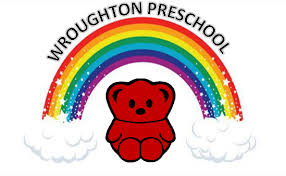 Wroughton Pre-schoolChurch Hall, Priors HillWroughtonSwindon, WiltshireSN4 0RTRegistered Charity 291748                                                                                                                       7th January 2020Dear Parents/Carers,Welcome back to Preschool after the Christmas break. I hope you have had a lovely holiday and I wish you all a Happy New Year. On behalf of all the staff I would like to say a big thank you for all the lovely cards and gifts we received at the end of term.School AdmissionsURGENT - please remember that if you have a child who was born between 1st September 2015 and 31st August 2016 you must apply for your child’s school place by 15th January 2020. Please see the poster on the entrance door. Christmas FayreThank you for all your donations, hard work and support before and on the day of the Christmas Fayre. You helped us to raise just over £900 which is an amazing result! We will be replacing our old leaking shed with a new (long awaited!) one for storage very soon. New startersThis term we are pleased to be welcoming some new children (and their families) to Wroughton Preschool. We hope they will enjoy their time with us.Termly PlanningOur Themes for this term are Road safety, Vehicles, Chinese New Year and Valentines.With most of our planning based on each individual child’s interests, we would like to hear from you via the ILD system, what your child’s interests are outside of preschool. Please remember to add photos as we love seeing and hearing about your child’s weekend/holiday adventures, their current favourite toy, food or subject.We would really appreciate it if you could like or comment on the observations the staff are adding as then we know these are being read.Children’s BelongingsPlease ensure all items are clearly labelled including Bags, Coats & Lunchboxes.Please support us by encouraging your child to learn to dress themselves at home and know which bag belongs to them, for their belongings.Please provide a warm / waterproof coat, hat, mittens/gloves. Outdoor play is an important factor in the children’s learning and development. We have free flow play in all weathers, so please ensure your child is suitably clothed.Health and SafetyWe would like to take this opportunity to remind parents/carers of the following for the security of your child as well as all the other children:Please DO NOT use the Preschool car park, this is for the safety of your children.Change of collection - Ensure that the staff member at the front door is made aware when someone else is collecting your child, they should be ‘authorised to collect’ on your registration form or if not, a change of collection form should be completed and the person collecting given the correct password. We will not give your child to someone unless they have that password. This is not to offend or cause embarrassment, but our job is the safety of your child. In the event of an emergency and you are unable to collect your child please phone us on 812888.Water Bottles Please can you ensure that your child’s water bottle is clearly labelled with your child’s name, that it only contains water and that you collect it at the end of each day. Please ensure that you provide a separate drink in your child’s lunchbox for lunchtime.  For any new starters a water bottle can be bought from Katie for £2.00.Severe weather emergency closure of the school As the winter months approach, I would like to remind you of the preschool procedure for emergency closure in the event of snow. We will always do our best to keep the preschool open. If the preschool must be closed due to adverse weather conditions or other major incidents, then parents will be informed via email, telephone, or on our Facebook page and website. Please make sure you update us with changes to email or telephone numbers. Remember that the preschool will always remain open, unless parents are informed otherwise.Donations Needed Early Educational Funding only covers the cost of childcare that is provided. All other consumables we use, including snacks, Interactive Learning Diary, craft resources etc are not covered by the Government Funding (which is currently £4 an hour for funded 3-4-year olds). To be able to continue to provide snack twice a day for your children we would appreciate it if every family could donate a snack item at least once a month. Otherwise we will need to start charging for this. Every donation really does help to keep costs down for the Preschool. Please see below for donations needed:Fresh snacks of fruit, vegetables and cheese.Biscuits – cheddars/breadsticks Raisins / dried fruitWashing up liquidSession AvailabilityWe currently have a few spaces every morning and afternoon.If you are interested in any extra sessions, please email Katie at wroughtonpreschool_enquiry@live.co.ukDiary DatesTerm 3 – 6th January – 14th February 2020Term 4 – 24th February – 3rd April 2020 Parent Evening to be held on Tuesday 10th March 2020Chick chase – Friday 3rd April 2020Term 5 – 20th April – 22nd May 2020 (Closed on Fri 8th May – Bank Holiday) Term 6 – 1st June – During w/c 20th July. Actual Finishing Date - TBCParents Evening/School transitions meeting to be held on Tuesday 16th June Graduation/Family Fun day - Monday 20th July 2020Thank youZena WarburtonRoom Supervisor